VSTUPNÍ ČÁSTNázev moduluByzantské umění, Karolínské a Otonské umění. Velká Morava.Kód modulu82-m-4/AC96Typ vzděláváníOdborné vzděláváníTyp moduluodborný teoretickýVyužitelnost vzdělávacího moduluKategorie dosaženého vzděláníM (EQF úroveň 4)Skupiny oborů82 - Umění a užité uměníKomplexní úlohaObory vzdělání - poznámky82–41–M/03 Scénická a výstavní tvorba82–41–M/05 Grafický design82-41-M/17 Multimediální tvorbaDélka modulu (počet hodin)12Poznámka k délce moduluPlatnost modulu od30. 04. 2020Platnost modulu doVstupní předpokladyabsolvování modulu Raně křesťanské umění v Římské říši JÁDRO MODULUCharakteristika moduluCílem modulu je osvojení znalostí vývoje situace ve výtvarném umění po rozpadu Římské říše: Východořímská říše - Byzantské uměníVývoj situace na našem území a Velká MoravaVývoj situace - Západní Evropa - předrománské umění (Francká říše).Žák se seznámí s principy, druhy a formami umění raného středověku, novými i přejatými principy a technikami v architektuře, sochařství a malířství a jejich typickými znaky pro jednotlivá území.Po absolvování modulu žák:popíše charakteristické rysy a přiřadí je k odpovídajícím oblastem a kulturámjmenuje nejvýznamější památky a jejich znakyjmenuje základní druhy, techniky, materiály a formy v jednotlivých disciplínách a oblastech.Očekávané výsledky učeníŽák:žák se orientuje v mocenském a zeměpisném rozložení západní a severní Evropy a ve vývoji východořímské říšecharakterizuje základní datace jednotlivých oblastíklasifikuje základní principy, druhy, techniky a formy umění v jednotlivých dosciplínách a oblastechpopíše vývoj umění od raně křesťanského po předrománské s použitím odborné terminologie a vyjmenuje nejznámnější památky v Evropě, v rámci jednotlivých oblastíurčí základní techniky, materiály a náměty v malbě u jednotlivých oblastí s použitím odborné terminologie a vyjmenuje nejznámnější památky v Evropě popíše základní techniky, materiály a náměty v sochařství u jednotlivých oblastí s použitím odborné terminologie a vyjmenuje nejznámnější památky v Evropě charakterizuje základní druhy, materiály a formy užitého umění u jednoltivých oblastíObsah vzdělávání (rozpis učiva)Obsahové okruhy učiva:1. Východořímská říše po rozpadu Římské říše - ByzancRozpad Římské říše, společensko-politická situaceHlavní rysy východořímského umění, vlivy a prvkyTechniky, principy a památky v architektuře, malířství a užitém uměníVýznam Byzantské říše pro vývoj umění na našem území - prvky, rysy, techniky. 2. Západní Evropa po rozpadu Západořímské říše Stěhování národů
	pohyb v Evropě a jeho příčinyGermáni
	kultura a náboženstvíumění ve Skandinávii a jeho vazba na situaci v Evropě a v dalších oblastech (expanze - západní Evropa, Británie, Rusko a obchod - Persie, sev. Afrika, Rusko)Frankové
	sjednocení a vznik první velké a stabilní říše v západní Evropěosobnosti - Karel Veliký, Ota I.předrománské umění - principy, materiály, techniky a památky, hlavní prvky v jednotlivých disciplínách (westverk, falc) a obdobích (karolínská renesance a ottónské umění)3. Situace na našem území a Velká MoravaSjednocení kmenů a vznik Velké Moravy
	panovníci Velké MoravyVýznam a označení území (kultura, obchodní cesty, Magna Moravia)Rozložení moci na našem území (Čechy vs. Morava) a významná kulturní centra
	Vazba na Germány a Franky - šíření křesťanství a upevnění mociMorava - Staré Město u Uh. Hradiště, Uherské Hradiště, Mikulčice, Pohansko, Velehrad atd.Křesťanství na našem území a význam věrozvěstů Konstantina a Metoděje.
	Pozice křesťanství a jeho význam před příchodem věrozvěstůPříchod Konstantina a Metoděje - odkud, od koho a jejich přínos (slovanská liturgie, hlaholice)Vazba na Byzantskou říši - m´da, umění, materiály, politické vztahyPrincipy, materiály, techniky a památky v jednotlivých disciplínách
	architektura (hradiště, kostely)malířství a sochařstvíužité umění (typické šperky, skleněné perly, zbraně)Učební činnosti žáků a strategie výukyStrategie učení: ve výuce se doporučuje kombinovat níže uvedené metody výuky.Metody slovní:odborný výklad s prezentacíPřímé vyučování:přednes s použitím odborné literaturypráce s odpovídjící obrazovou dokumentacíorientace žáků v učivu (diskuze, seminární práce, ústní zkoušení)hodnocení samostatné práceSpecifikace samostatné práce:teoretická část (teoretický popis tématu)praktická část (souvislá prezentace a formulace tématu na základě vlastního studia)obrazová část (aplikace teoretických poznatků na konkrétních příkladech)závěr (výsledky práce)rozsah práce 6-10 stran včetně příloh (obrazový materiál, schémata, fotografie...)Učební činnosti žáků:seznámí se a následně popíší charakteristické znaky jednotlivých oblstípopíší principy, techniky a materiály v jednotlivých uměleckých disciplínách a rozliší je v rámci jednotlivých oblastí a obdobíučí se aplikovat teoretické poznatky a prezentovat je v obrazových materiálechaktivně se zapojují do výuky a zodpovídají kontrolní otázky pedagogaZařazení do učebního plánu, ročník2.ročníkVÝSTUPNÍ ČÁSTZpůsob ověřování dosažených výsledkůPísemná nebo ústní forma zkoušenízákladní pojmy a terminologieorientace v charakteristických rysech jednotlivých kulturSamostatná práce žáků:zpracování klíčových tématkontexty ve vývoji jednotlivých uměleckých disciplín v jednotlivých oblastechústní prezentaceobrazových materiálů k zadanému tématudiskuze na zadané témaSpecifikace seminární práce:teoretická část (teoretický popis tématu)praktická část (souvislá prezentace a formulace tématu na základě vlastního studia)závěr (výsledky práce)6 až10 stran včetně příloh (schémata, fotografie, aj.)V rámci výuky jsou ověřovány především teoretické okruhy formou samostatné práce:Ověřované okruhy:orientace v časovém a geografickém vymezení jednotlivých fází vývoje umění v raném středověkuorientace v uměleckých disciplínáchzařazení památek a typických znaků, jejich charakteristika a rozlišení na základě obrazové dokumentaceKritéria hodnoceníProspěl – neprospělProspěl: samostatné předvedení orientace v učivu a správné řešení úkolů
	ústní forma zkoušení: úplné a správné řešení úkolůpísemná forma zkoušení: úplné a správné řešení písemné práce včetně grafické úpravyNeprospěl: nedokáže se orientovat v učivu, úkoly řeší jen s pomocí učitele
	ústní forma zkoušení: zkoušení má po obsahové stránce větší závadypísemná forma zkoušení: neúplné řešení písemné práce s většími závadamiPro splnění modulu ho musí žák absolvovat s maximální absencí do 20 %.Doporučená literaturaPIJOAN, José. Dějiny umění 3. ODEON - Praha, 1983. ISBN: 01-502-83.SYROVÝ, Bohuslav. Architektura – svědectví dob. SNTL : Praha, 1974.GOMBRICH, H. Ernst. Příběh umění. ARGO : Praha, 1997. ISBN: 80-7203-143-0MRÁZ, Bohumír. Dějiny výtvarné kultury 1. IDEA SERVIS : Praha, 2002. ISBN: 80-85970-39-2PoznámkyObsahové upřesněníOV RVP - Odborné vzdělávání ve vztahu k RVPMateriál vznikl v rámci projektu Modernizace odborného vzdělávání (MOV), který byl spolufinancován z Evropských strukturálních a investičních fondů a jehož realizaci zajišťoval Národní pedagogický institut České republiky. Autorem materiálu a všech jeho částí, není-li uvedeno jinak, je Kristýna Boháčová. Creative Commons CC BY SA 4.0 – Uveďte původ – Zachovejte licenci 4.0 Mezinárodní.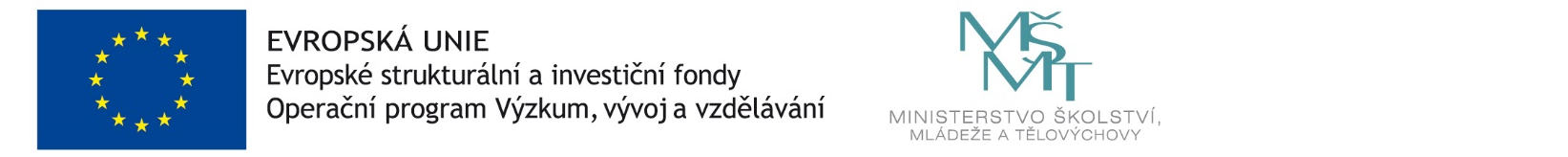 